РЕШЕНИЕ13 апреля 2021 года                               	                                   	     №5/2-5с. Верхние ТатышлыОб утверждении Календарного плана мероприятийпо подготовке и проведению дополнительных выборов депутата Совета сельского поселения Кудашевский сельсовет муниципального района Татышлинский район Республики Башкортостан XXVIII созыва по одномандатному избирательному округу №5В соответствии с частью 8 статьи 23 Кодекса Республики Башкортостан о выборах территориальная избирательная комиссия муниципального района Татышлинский район Республики Башкортостан, на которую постановлением Центральной избирательной комиссии Республики Башкортостан от 10 декабря 2020 года №164/234-6 возложены полномочия избирательной комиссии сельских поселений муниципального района Татышлинский район Республики Башкортостан решила:	1. Утвердить Календарный план мероприятий по подготовке и проведению дополнительных выборов депутата Совета сельского поселения Кудашевский сельсовет муниципального района Татышлинский район Республики Башкортостан XXVIII созыва по одномандатному избирательному округу №5 на 4 июля 2021 года (прилагается). 2. Разместить Календарный план мероприятий по подготовке и проведению дополнительных выборов депутата Совета сельского поселения Кудашевский сельсовет муниципального района Татышлинский район Республики Башкортостан XXVIII созыва по одномандатному избирательному округу №5 на официальном сайте администрации муниципального района Татышлинский район Республики Башкортостан и в информационном стенде территориальной избирательной комиссии. 3. Контроль за выполнением настоящего решения возложить на секретаря территориальной избирательной комиссии Мухаметшина Р.М.Председатель:                                				      Р.Р. Муфтахов Секретарь:                                         				      Р.М. МухаметшинУтвержденрешением территориальной избирательной комиссии муниципального района Татышлинский район Республики Башкортостанот 13 апреля 2021 года № 5/2-5Календарный план основных мероприятийпо подготовке и проведению дополнительных выборов депутата Совета сельского поселения Кудашевский сельсовет муниципального района Татышлинский район Республики Башкортостан XXVIII созыва по одномандатному избирательному округу №54 июля 2021 годаДата назначения выборов 13 апреля 2021 г.Дата опубликования решения о назначении выборов «16» апреля 2021 г.территориальная избирательная комиссия МУНИЦИПАЛЬНОГО района ТАТЫШЛИНСКИЙ РАйОН республики башкортостан 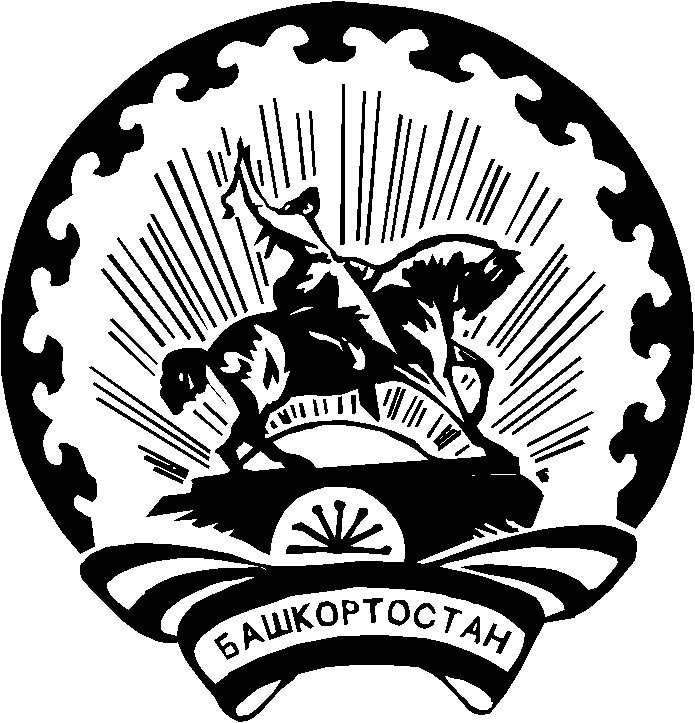 БАШҠОРТОСТАН РЕСПУБЛИКАҺЫ Тәтешле РАЙОНЫ муниципаль РАЙОНЫНЫҢ ТЕРРИТОРИАЛЬ ҺАЙЛАУ КОМИССИЯҺЫ № п/п№ п/пМероприятияСроки исполненияИсполнители Исполнители ИЗБИРАТЕЛЬНЫЕ УЧАСТКИ, ИЗБИРАТЕЛЬНЫЕ КОМИССИИИЗБИРАТЕЛЬНЫЕ УЧАСТКИ, ИЗБИРАТЕЛЬНЫЕ КОМИССИИИЗБИРАТЕЛЬНЫЕ УЧАСТКИ, ИЗБИРАТЕЛЬНЫЕ КОМИССИИИЗБИРАТЕЛЬНЫЕ УЧАСТКИ, ИЗБИРАТЕЛЬНЫЕ КОМИССИИИЗБИРАТЕЛЬНЫЕ УЧАСТКИ, ИЗБИРАТЕЛЬНЫЕ КОМИССИИИЗБИРАТЕЛЬНЫЕ УЧАСТКИ, ИЗБИРАТЕЛЬНЫЕ КОМИССИИ1.Опубликование списков избирательных участков с указанием их границ (если избирательный участок образован на части территории населенного пункта) либо перечня населенных пунктов (если избирательный участок образован на территориях одного или нескольких населенных пунктов), номеров, мест нахождения участковых избирательных комиссий и помещений для голосованияОпубликование списков избирательных участков с указанием их границ (если избирательный участок образован на части территории населенного пункта) либо перечня населенных пунктов (если избирательный участок образован на территориях одного или нескольких населенных пунктов), номеров, мест нахождения участковых избирательных комиссий и помещений для голосованияне позднее24 мая 2021 годаглава администрации муниципального района (городского округа, городского поселения, сельского поселения)глава администрации муниципального района (городского округа, городского поселения, сельского поселения)2.Полномочия окружной избирательной комиссии по выборам депутата Совета муниципального образования возложены на территориальную избирательную комиссию с полномочиями избирательной комиссии муниципального образования (далее – ИКМО) решением от «13» апреля 2021 года №4/3-5 Полномочия окружной избирательной комиссии по выборам депутата Совета муниципального образования возложены на территориальную избирательную комиссию с полномочиями избирательной комиссии муниципального образования (далее – ИКМО) решением от «13» апреля 2021 года №4/3-5 территориальная избирательная комиссия с полномочиями ИКМОтерриториальная избирательная комиссия с полномочиями ИКМОСПИСОК ИЗБИРАТЕЛЕЙСПИСОК ИЗБИРАТЕЛЕЙСПИСОК ИЗБИРАТЕЛЕЙСПИСОК ИЗБИРАТЕЛЕЙСПИСОК ИЗБИРАТЕЛЕЙСПИСОК ИЗБИРАТЕЛЕЙ3.Представление в территориальную избирательную комиссию сведений о зарегистрированных избирателях для составления списков избирателейПредставление в территориальную избирательную комиссию сведений о зарегистрированных избирателях для составления списков избирателейсразу после назначения дня голосованияглава администрации муниципального района (городского округа)глава администрации муниципального района (городского округа)4.Составление списка избирателей отдельно по каждому участкуСоставление списка избирателей отдельно по каждому участкус момента получения сведений от главы администрации муниципального района (городского округа), но не позднее23 июня 2021 годатерриториальная избирательная комиссиятерриториальная избирательная комиссия5.Передача первого экземпляра списка избирателей в участковые избирательные комиссииПередача первого экземпляра списка избирателей в участковые избирательные комиссиине позднее23 июня 2021 годатерриториальная избирательная комиссиятерриториальная избирательная комиссия6.Представление избирателям списка избирателей для ознакомления и дополнительного уточненияПредставление избирателям списка избирателей для ознакомления и дополнительного уточнения23 июня 2021 годаучастковые избирательные комиссииучастковые избирательные комиссии7.Направление в территориальную либо участковые избирательные комиссии сведений об избирателях для уточнения списков избирателейНаправление в территориальную либо участковые избирательные комиссии сведений об избирателях для уточнения списков избирателейс 23 июня до дня голосования включительно – ежедневноЦентральная избирательная комиссия Республики Башкортостан, глава администрации;ГУВМ МВД РФ по РБ;военные комиссары;командиры воинских частей;органы (учреждения) уголовно-исполнительной системы; суды;территориальная избирательная комиссияЦентральная избирательная комиссия Республики Башкортостан, глава администрации;ГУВМ МВД РФ по РБ;военные комиссары;командиры воинских частей;органы (учреждения) уголовно-исполнительной системы; суды;территориальная избирательная комиссия8.Подписание списка избирателей с внесенными в него до дня голосования уточнениями с указанием числа избирателей, включенных в список избирателей на момент его подписания, и заверение списка печатью участковой избирательной комиссииПодписание списка избирателей с внесенными в него до дня голосования уточнениями с указанием числа избирателей, включенных в список избирателей на момент его подписания, и заверение списка печатью участковой избирательной комиссиине позднее18 часов по местному времени3 июля 2021 годапредседатели, секретари участковых избирательных комиссийпредседатели, секретари участковых избирательных комиссий9.Оформление отдельных книг списка избирателей (в случае разделения списка на отдельные книги)Оформление отдельных книг списка избирателей (в случае разделения списка на отдельные книги)после подписания списка избирателей,но не позднее3 июля 2021 годапредседатели, секретари участковых избирательных комиссийпредседатели, секретари участковых избирательных комиссийВЫДВИЖЕНИЕ И РЕГИСТРАЦИЯ КАНДИДАТОВ ВЫДВИЖЕНИЕ И РЕГИСТРАЦИЯ КАНДИДАТОВ ВЫДВИЖЕНИЕ И РЕГИСТРАЦИЯ КАНДИДАТОВ ВЫДВИЖЕНИЕ И РЕГИСТРАЦИЯ КАНДИДАТОВ ВЫДВИЖЕНИЕ И РЕГИСТРАЦИЯ КАНДИДАТОВ ВЫДВИЖЕНИЕ И РЕГИСТРАЦИЯ КАНДИДАТОВ 10.Выдвижение кандидатов Выдвижение кандидатов не позднеечем через 20 дней после дня официального опубликования (публикации) решения о назначении выборовне позднее 7 мая 2021 годаизбирательные объединения, граждане РФизбирательные объединения, граждане РФ11Заверение списка кандидатов по одномандатным и (или) многомандатным избирательным округам либо отказ в заверенииЗаверение списка кандидатов по одномандатным и (или) многомандатным избирательным округам либо отказ в заверениив течение трех дней со дня приема документовтерриториальная избирательная комиссия с полномочиями ИКМОтерриториальная избирательная комиссия с полномочиями ИКМО12.Сбор подписей в поддержку выдвижения кандидата Сбор подписей в поддержку выдвижения кандидата со дня, следующего за днем уведомления избирательной комиссии о выдвижении кандидата, но не позднее 7 мая кандидатыкандидаты13.Представление документов, необходимых для регистрации кандидата в территориальную избирательную комиссию с полномочиями ИКМОПредставление документов, необходимых для регистрации кандидата в территориальную избирательную комиссию с полномочиями ИКМОне позднее 18.00 часов по местному времени 7 мая кандидатыкандидаты14.Проверка документов и принятие решения о регистрации либо об отказе в регистрации кандидатаПроверка документов и принятие решения о регистрации либо об отказе в регистрации кандидатав течение 10 дней со дня получения документовтерриториальная избирательная комиссия с полномочиями ИКМО территориальная избирательная комиссия с полномочиями ИКМО СТАТУС КАНДИДАТОВСТАТУС КАНДИДАТОВСТАТУС КАНДИДАТОВСТАТУС КАНДИДАТОВСТАТУС КАНДИДАТОВСТАТУС КАНДИДАТОВ15.Представление в территориальную избирательную комиссию с полномочиями ИКМО заверенной копии приказа (распоряжения) об освобождении от служебных обязанностей на время участия в выборахПредставление в территориальную избирательную комиссию с полномочиями ИКМО заверенной копии приказа (распоряжения) об освобождении от служебных обязанностей на время участия в выборахне позднее чем через пять дней со дня регистрации зарегистрированные кандидаты, находящиеся на государственной или муниципальной службе, работающие в организациях, осуществляющих выпуск СМИзарегистрированные кандидаты, находящиеся на государственной или муниципальной службе, работающие в организациях, осуществляющих выпуск СМИ16.Реализация права кандидата назначить члена территориальной избирательной комиссии с полномочиями ИКМО с правом совещательного голосаРеализация права кандидата назначить члена территориальной избирательной комиссии с полномочиями ИКМО с правом совещательного голосасо дня представления документов для регистрациикандидатыкандидаты17.Реализация права зарегистрированного кандидата назначить по одному члену с правом совещательного голоса в каждую нижестоящую избирательную комиссиюРеализация права зарегистрированного кандидата назначить по одному члену с правом совещательного голоса в каждую нижестоящую избирательную комиссиюсо дня регистрациизарегистрированные кандидатызарегистрированные кандидаты18.Регистрация доверенных лиц кандидатовРегистрация доверенных лиц кандидатовв течение пяти дней со дня поступления письменного заявления кандидата о назначении доверенных лиц и иных документов, но не ранее принятия решения   о регистрации кандидататерриториальная избирательная комиссия с полномочиями ИКМОтерриториальная избирательная комиссия с полномочиями ИКМО19.Реализация права избирательного объединения на отзыв кандидата, выдвинутого по одномандатному (многомандатному) избирательному округуРеализация права избирательного объединения на отзыв кандидата, выдвинутого по одномандатному (многомандатному) избирательному округуне позднее28 июня 2021 годаизбирательные объединенияизбирательные объединения20.Реализация права кандидата, выдвинутого непосредственно, снять свою кандидатуру путем подачи соответствующего заявленияРеализация права кандидата, выдвинутого непосредственно, снять свою кандидатуру путем подачи соответствующего заявленияне позднее28 июня 2021 года,а при наличии вынуждающих обстоятельств – не позднее 2 июля 2021 годакандидаты, зарегистрированные кандидатыкандидаты, зарегистрированные кандидаты21.Реализация права зарегистрированного кандидата, избирательного объединения, выдвинувшего зарегистрированного кандидата, зарегистрированных кандидатов, назначить наблюдателейРеализация права зарегистрированного кандидата, избирательного объединения, выдвинувшего зарегистрированного кандидата, зарегистрированных кандидатов, назначить наблюдателейне позднее30 июня 2021 годазарегистрированные кандидаты, избирательные объединениязарегистрированные кандидаты, избирательные объединения22.Представление списка назначенных наблюдателей в соответствующую территориальную комиссиюПредставление списка назначенных наблюдателей в соответствующую территориальную комиссиюне позднее чем за три дня до дня голосования (досрочного голосования) зарегистрированные кандидаты, избирательные объединения, субъект общественного контролязарегистрированные кандидаты, избирательные объединения, субъект общественного контроля23.Представление направления наблюдателя в комиссию, в которую он назначенПредставление направления наблюдателя в комиссию, в которую он назначенв день предшествующий дню голосования (досрочного голосования), либо непосредственно в день голосования (досрочного голосования)наблюдателинаблюдателиИНФОРМИРОВАНИЕ ИЗБИРАТЕЛЕЙ И ПРЕДВЫБОРНАЯ АГИТАЦИЯИНФОРМИРОВАНИЕ ИЗБИРАТЕЛЕЙ И ПРЕДВЫБОРНАЯ АГИТАЦИЯИНФОРМИРОВАНИЕ ИЗБИРАТЕЛЕЙ И ПРЕДВЫБОРНАЯ АГИТАЦИЯИНФОРМИРОВАНИЕ ИЗБИРАТЕЛЕЙ И ПРЕДВЫБОРНАЯ АГИТАЦИЯИНФОРМИРОВАНИЕ ИЗБИРАТЕЛЕЙ И ПРЕДВЫБОРНАЯ АГИТАЦИЯИНФОРМИРОВАНИЕ ИЗБИРАТЕЛЕЙ И ПРЕДВЫБОРНАЯ АГИТАЦИЯ24.Предоставление избирательным комиссиям безвозмездно печатной площади для разъяснения избирательного законодательства, информирования избирателей о сроках и порядке осуществления избирательных действий, кандидатах, избирательных объединениях, выдвинувших кандидатов, о ходе избирательной кампании и для ответов на вопросы избирателей, а также бесплатной печатной площади для опубликования решений и актов комиссийПредоставление избирательным комиссиям безвозмездно печатной площади для разъяснения избирательного законодательства, информирования избирателей о сроках и порядке осуществления избирательных действий, кандидатах, избирательных объединениях, выдвинувших кандидатов, о ходе избирательной кампании и для ответов на вопросы избирателей, а также бесплатной печатной площади для опубликования решений и актов комиссийне менее одной двухсотой от еженедельного объема печатной площадине менее одной двухсотой от еженедельного объема печатной площадиредакции государственных, муниципальных периодических печатных изданий, выходящих не реже 1 раза в неделю25.Представление участковым избирательным комиссиям для размещения на стендах в помещениях для голосования информации о зарегистрированных кандидатах с указанием сведений, предусмотренных частями 3, 4 статьи 75 Кодекса РБ о выборах, а также информации об отмене регистрации зарегистрированных кандидатовПредставление участковым избирательным комиссиям для размещения на стендах в помещениях для голосования информации о зарегистрированных кандидатах с указанием сведений, предусмотренных частями 3, 4 статьи 75 Кодекса РБ о выборах, а также информации об отмене регистрации зарегистрированных кандидатовне позднее18 июня 2021 года и по мере принятия соответствующих решенийне позднее18 июня 2021 года и по мере принятия соответствующих решенийтерриториальная избирательная комиссия с полномочиями ИКМО26.Размещение на стенде в помещении участковой избирательной комиссии информации о зарегистрированных кандидатах с указанием сведений, предусмотренных частями 3, 4 статьи 75 Кодекса Республики Башкортостан о выборах.Размещение указанной информации на информационном стенде в помещении для голосованияРазмещение на стенде в помещении участковой избирательной комиссии информации о зарегистрированных кандидатах с указанием сведений, предусмотренных частями 3, 4 статьи 75 Кодекса Республики Башкортостан о выборах.Размещение указанной информации на информационном стенде в помещении для голосованияне позднее23 июня 2021 года3 июля 2021 годане позднее23 июня 2021 года3 июля 2021 годаучастковая избирательная комиссия27.Запрет на опубликование (обнародование) результатов опросов общественного мнения, прогнозов результатов выборов, иных исследований, связанных с выборами, в том числе их размещение в информационно-телекоммуникационных сетях общего пользования (включая сеть «Интернет»)Запрет на опубликование (обнародование) результатов опросов общественного мнения, прогнозов результатов выборов, иных исследований, связанных с выборами, в том числе их размещение в информационно-телекоммуникационных сетях общего пользования (включая сеть «Интернет»)с 29 июня по 4 июля2021 года включительнос 29 июня по 4 июля2021 года включительно28.Представление в территориальную избирательную комиссию с полномочиями ИКМО муниципальных организаций телерадиовещания и муниципальных периодических печатных изданийПредставление в территориальную избирательную комиссию с полномочиями ИКМО муниципальных организаций телерадиовещания и муниципальных периодических печатных изданийне позднее чем на десятый день после дня официального опубликования (публикации) решения о назначении выборовне позднее чем на десятый день после дня официального опубликования (публикации) решения о назначении выборовУправление Федеральной службы по надзору в сфере связи, информационных технологий и массовых коммуникаций по Республике Башкортостан29.Опубликование перечня муниципальных организаций телерадиовещания и муниципальных периодических печатных изданийОпубликование перечня муниципальных организаций телерадиовещания и муниципальных периодических печатных изданийне позднее чем на пятнадцатый день после дня официального опубликования (публикации) решения о назначении выборовне позднее чем на пятнадцатый день после дня официального опубликования (публикации) решения о назначении выборовтерриториальная избирательная комиссия с полномочиями ИКМО30.Публикация избирательным объединением, выдвинувшим кандидатов, своей предвыборной программы (не менее чем в одном государственном или муниципальном периодическом печатном издании), размещение ее в сети «Интернет». Представление в территориальную избирательную комиссию с полномочиями ИКМО копии указанной публикации, а также сообщение адреса сайта в сети «Интернет», на котором размещена предвыборная программа избирательного объединенияПубликация избирательным объединением, выдвинувшим кандидатов, своей предвыборной программы (не менее чем в одном государственном или муниципальном периодическом печатном издании), размещение ее в сети «Интернет». Представление в территориальную избирательную комиссию с полномочиями ИКМО копии указанной публикации, а также сообщение адреса сайта в сети «Интернет», на котором размещена предвыборная программа избирательного объединенияне позднее23 июня 2021 годане позднее23 июня 2021 годаизбирательные объединения31.Агитационный периодАгитационный периодсо дня выдвижения кандидатаи до ноля часов3 июля 2021 годасо дня выдвижения кандидатаи до ноля часов3 июля 2021 годаизбирательные объединения, кандидаты32.Предвыборная агитация на каналах организаций телерадиовещания и в периодических печатных изданияхПредвыборная агитация на каналах организаций телерадиовещания и в периодических печатных изданияхс 5 июня 2021 года до ноля часов по местному времени3 июля 2021 годас 5 июня 2021 года до ноля часов по местному времени3 июля 2021 года33.Опубликование сведений о размере (в валюте Российской Федерации) и других условиях оплаты эфирного времени, печатной площади. Представление указанных сведений и уведомлений о готовности предоставить избирательным объединениям, кандидатам эфирное время, печатную площадь в территориальную избирательную комиссиюОпубликование сведений о размере (в валюте Российской Федерации) и других условиях оплаты эфирного времени, печатной площади. Представление указанных сведений и уведомлений о готовности предоставить избирательным объединениям, кандидатам эфирное время, печатную площадь в территориальную избирательную комиссиюне позднеечем через 30 дней со дня официального опубликования (публикации) решения о назначении выборов не позднее 16 маяне позднеечем через 30 дней со дня официального опубликования (публикации) решения о назначении выборов не позднее 16 маяорганизации телерадиовещания и редакции периодических печатных изданий34.Проведение жеребьевки в целях определения даты бесплатных публикаций предвыборных агитационных материаловПроведение жеребьевки в целях определения даты бесплатных публикаций предвыборных агитационных материаловв течение 5 дней по завершении регистрации кандидатовв течение 5 дней по завершении регистрации кандидатовтерриториальная избирательная комиссия с полномочиями ИКМО, редакции муниципальных периодических печатных изданий35.Проведение жеребьевки в целях определения даты опубликования платных печатных предвыборных агитационных материаловПроведение жеребьевки в целях определения даты опубликования платных печатных предвыборных агитационных материаловв течение 5 дней по завершении регистрации кандидатовв течение 5 дней по завершении регистрации кандидатовредакции государственных, муниципальных периодических печатных изданий, выходящие не реже одного раза в неделю, на основании письменных заявок, поданных кандидатами, избирательными объединениями36.Публикация графика распределения бесплатного эфирного времени, бесплатной печатной площадиПубликация графика распределения бесплатного эфирного времени, бесплатной печатной площадине позднее3 июня 2021 годане позднее3 июня 2021 годатерриториальная избирательная комиссия с полномочиями ИКМО,редакции муниципальных периодических печатных изданий37.Опубликование сведений о размере (в валюте Российской Федерации) и других условиях оплаты работ по изготовлению печатных предвыборных агитационных материалов. Представление указанных сведений в соответствующую территориальную избирательную комиссию с полномочиями ИКМООпубликование сведений о размере (в валюте Российской Федерации) и других условиях оплаты работ по изготовлению печатных предвыборных агитационных материалов. Представление указанных сведений в соответствующую территориальную избирательную комиссию с полномочиями ИКМОне позднеечем через 30 дней со дня официального опубликования (публикации) решения о назначении выборов не позднее 16 маяне позднеечем через 30 дней со дня официального опубликования (публикации) решения о назначении выборов не позднее 16 маяорганизации, индивидуальные предприниматели, выполняющие работы (оказывающие услуги) по изготовлению печатных предвыборных агитационных материалов38.Выделение и оборудование на территории каждого избирательного участка специальных мест (специального места) для размещения предвыборных печатных агитационных материаловВыделение и оборудование на территории каждого избирательного участка специальных мест (специального места) для размещения предвыборных печатных агитационных материаловне позднее3 июня 2021 годане позднее3 июня 2021 годаорганы местного самоуправления по предложению территориальной(ых) избирательной(ых) комиссии(ий)ФИНАНСИРОВАНИЕ ВЫБОРОВФИНАНСИРОВАНИЕ ВЫБОРОВФИНАНСИРОВАНИЕ ВЫБОРОВФИНАНСИРОВАНИЕ ВЫБОРОВФИНАНСИРОВАНИЕ ВЫБОРОВФИНАНСИРОВАНИЕ ВЫБОРОВ39.Финансирование расходов, связанных с подготовкой и проведением выборовФинансирование расходов, связанных с подготовкой и проведением выборовне позднее, чем в десятидневный срок дней со дня опубликования (публикации) решения о назначении выборовпредставительный орган муниципального образованияпредставительный орган муниципального образования40.Представление отчетов избирательных комиссий о поступлении и расходовании средств, выделенных из местного бюджета на подготовку и проведение выборов:Представление отчетов избирательных комиссий о поступлении и расходовании средств, выделенных из местного бюджета на подготовку и проведение выборов:Представление отчетов избирательных комиссий о поступлении и расходовании средств, выделенных из местного бюджета на подготовку и проведение выборов:Представление отчетов избирательных комиссий о поступлении и расходовании средств, выделенных из местного бюджета на подготовку и проведение выборов:Представление отчетов избирательных комиссий о поступлении и расходовании средств, выделенных из местного бюджета на подготовку и проведение выборов:40.-в территориальную избирательную комиссию с полномочиями ИКМО-в Совет соответствующего муниципального образования-в территориальную избирательную комиссию с полномочиями ИКМО-в Совет соответствующего муниципального образованияне позднее14 июля 2021 годане позднее чем через три месяца со дня официального опубликования общих результатов выборовучастковые избирательные комиссиитерриториальная избирательная комиссия с полномочиями ИКМОучастковые избирательные комиссиитерриториальная избирательная комиссия с полномочиями ИКМО41.Перечисление неизрасходованных средств, выделенных из соответствующего бюджета на подготовку и проведение выборов, в доход соответствующего бюджетаПеречисление неизрасходованных средств, выделенных из соответствующего бюджета на подготовку и проведение выборов, в доход соответствующего бюджетане позднее чем через 60 дней после представления отчета в представительный органтерриториальная избирательная комиссия с полномочиями ИКМОтерриториальная избирательная комиссия с полномочиями ИКМО42.Создание избирательного фонда кандидатомСоздание избирательного фонда кандидатомв период после письменного уведомления о выдвижении кандидата (дня представления заявления о согласии баллотироваться и прилагаемых к нему иных документов) и до дня представления документов для регистрации кандидата в соответствующую избирательную комиссиюкандидатыкандидаты43.Регистрация уполномоченного представителя по финансовым вопросамРегистрация уполномоченного представителя по финансовым вопросамв трехдневный срок на основании заявления кандидататерриториальная избирательная комиссия с полномочиями ИКМО территориальная избирательная комиссия с полномочиями ИКМО 44.Представление в территориальную избирательную с полномочиями ИКМО комиссию финансовых отчетов о размерах, источниках формирования и расходах из избирательного фондаПредставление в территориальную избирательную с полномочиями ИКМО комиссию финансовых отчетов о размерах, источниках формирования и расходах из избирательного фондапервого – одновременно с представлением документов, необходимых для регистрации кандидатакандидаты, зарегистрированные кандидаты кандидаты, зарегистрированные кандидаты 44.Представление в территориальную избирательную с полномочиями ИКМО комиссию финансовых отчетов о размерах, источниках формирования и расходах из избирательного фондаПредставление в территориальную избирательную с полномочиями ИКМО комиссию финансовых отчетов о размерах, источниках формирования и расходах из избирательного фондаитогового – не позднее чем через 30 дней со дня опубликования результатов выборовкандидаты, зарегистрированные кандидаты кандидаты, зарегистрированные кандидаты 45.Передача копий финансовых отчетов в редакции средств массовой информации для их опубликованияПередача копий финансовых отчетов в редакции средств массовой информации для их опубликованияв течение пяти дней со дня получения финансовых отчетовтерриториальная избирательная комиссия с полномочиями ИКМО территориальная избирательная комиссия с полномочиями ИКМО 46.Представление в территориальную избирательную комиссию с полномочиями ИКМО сведений о поступлении средств на специальные избирательные счета кандидатов и расходовании этих средствПредставление в территориальную избирательную комиссию с полномочиями ИКМО сведений о поступлении средств на специальные избирательные счета кандидатов и расходовании этих средствпериодически по запросу территориальной избирательной комиссиикредитная организация, в которой открыт специальный избирательный счеткредитная организация, в которой открыт специальный избирательный счет47.Представление заверенных копий первичных финансовых документов, подтверждающих поступление средств на специальные избирательные счета кандидатов и расходование этих средствПредставление заверенных копий первичных финансовых документов, подтверждающих поступление средств на специальные избирательные счета кандидатов и расходование этих средствв трехдневный срок, ас 30 июня2021 года – немедленнокредитная организация, в которой открыт специальный избирательный счет по запросу территориальной избирательной комиссии с полномочиями ИКМО, а также – по соответствующему избирательному фонду – по требованию кандидата кредитная организация, в которой открыт специальный избирательный счет по запросу территориальной избирательной комиссии с полномочиями ИКМО, а также – по соответствующему избирательному фонду – по требованию кандидата 48.Осуществление на безвозмездной основе проверки сведений, указанных гражданами и юридическими лицами при внесении (перечислении) добровольных пожертвований в избирательные фонды. Сообщение избирательной комиссии, направившей представление, о результатах проверкиОсуществление на безвозмездной основе проверки сведений, указанных гражданами и юридическими лицами при внесении (перечислении) добровольных пожертвований в избирательные фонды. Сообщение избирательной комиссии, направившей представление, о результатах проверкив пятидневный срок со дня поступления представленияорганы регистрационного учета граждан Российской Федерации по месту пребывания и по месту жительства в пределах Российской Федерации, органы исполнительной власти, осуществляющие государственную регистрацию юридических лиц либо уполномоченные в сфере регистрации некоммерческих организацийорганы регистрационного учета граждан Российской Федерации по месту пребывания и по месту жительства в пределах Российской Федерации, органы исполнительной власти, осуществляющие государственную регистрацию юридических лиц либо уполномоченные в сфере регистрации некоммерческих организаций49.Завершение финансовых операций по специальному избирательному счету, за исключением возврата в избирательный фонд неизрасходованных средств и зачисления на указанный счет средств, перечисленных до дня голосованияЗавершение финансовых операций по специальному избирательному счету, за исключением возврата в избирательный фонд неизрасходованных средств и зачисления на указанный счет средств, перечисленных до дня голосованияв день голосованиякандидаты, кредитные организациикандидаты, кредитные организации50.Закрытие специального избирательного счетаЗакрытие специального избирательного счетадо дня представления итогового финансового отчета в избирательную комиссиюкандидатыкандидаты51.Перечисление в доход соответствующего бюджета средств, оставшихся на специальных избирательных счетахПеречисление в доход соответствующего бюджета средств, оставшихся на специальных избирательных счетахс 3 сентября2021 годакредитная организация по письменному указанию территориальной избирательной комиссии с полномочиями ИКМОкредитная организация по письменному указанию территориальной избирательной комиссии с полномочиями ИКМОГОЛОСОВАНИЕ, ДОСРОЧНОЕ ГОЛОСОВАНИЕГОЛОСОВАНИЕ, ДОСРОЧНОЕ ГОЛОСОВАНИЕГОЛОСОВАНИЕ, ДОСРОЧНОЕ ГОЛОСОВАНИЕГОЛОСОВАНИЕ, ДОСРОЧНОЕ ГОЛОСОВАНИЕГОЛОСОВАНИЕ, ДОСРОЧНОЕ ГОЛОСОВАНИЕГОЛОСОВАНИЕ, ДОСРОЧНОЕ ГОЛОСОВАНИЕ52.Утверждение формы, текста, числа, порядка контроля за изготовлением избирательных бюллетеней Утверждение формы, текста, числа, порядка контроля за изготовлением избирательных бюллетеней не позднее13 июня 2021 годатерриториальная избирательная комиссия с полномочиями ИКМО территориальная избирательная комиссия с полномочиями ИКМО 53.Утверждение текстов избирательных бюллетеней на башкирском, татарском языкахУтверждение текстов избирательных бюллетеней на башкирском, татарском языкахне позднее13 июня 2021 годатерриториальная избирательная комиссия с полномочиями ИКМО территориальная избирательная комиссия с полномочиями ИКМО 54.Изготовление избирательных бюллетенейИзготовление избирательных бюллетенейне позднее21 июня 2021 года территориальная избирательная комиссия с полномочиями ИКМО, полиграфическая организация территориальная избирательная комиссия с полномочиями ИКМО, полиграфическая организация55.Принятие решения о месте и времени передачи избирательных бюллетеней членам территориальной избирательной комиссии с полномочиями ИКМОПринятие решения о месте и времени передачи избирательных бюллетеней членам территориальной избирательной комиссии с полномочиями ИКМОне позднее чем за два дня до дня получения избирательных бюллетеней от полиграфической организациитерриториальная избирательная комиссия с полномочиями ИКМОтерриториальная избирательная комиссия с полномочиями ИКМО56.Передача избирательных бюллетеней в участковые избирательные комиссии:-для досрочного голосования-для голосования в день голосованияПередача избирательных бюллетеней в участковые избирательные комиссии:-для досрочного голосования-для голосования в день голосованияне позднее22 июня 2021 годане позднее1 июля 2021 годатерриториальная избирательная комиссия с полномочиями ИКМОтерриториальная избирательная комиссия с полномочиями ИКМО57.Оповещение избирателей через средства массовой информации или иным способом:-о периоде, времени и месте голосования, в том числе досрочного голосования-о дне, времени и месте голосования через средства массовой информации или иным способомОповещение избирателей через средства массовой информации или иным способом:-о периоде, времени и месте голосования, в том числе досрочного голосования-о дне, времени и месте голосования через средства массовой информации или иным способомне позднее22 июня 2021 годане позднее1 июля 2021 годатерриториальная избирательная комиссияучастковые избирательные комиссиитерриториальная избирательная комиссияучастковые избирательные комиссии58.Проведение досрочного голосования в помещении участковой избирательной комиссииПроведение досрочного голосования в помещении участковой избирательной комиссии23 июня – 3 июля2021 годаучастковые избирательные комиссииучастковые избирательные комиссии59.Организация голосованияОрганизация голосованияс 7.00 до 21.00 по местному времени4 июля 2021 годаучастковые избирательные комиссииучастковые избирательные комиссииУСТАНОВЛЕНИЕ ИТОГОВ ГОЛОСОВАНИЯ И РЕЗУЛЬТАТОВ ВЫБОРОВУСТАНОВЛЕНИЕ ИТОГОВ ГОЛОСОВАНИЯ И РЕЗУЛЬТАТОВ ВЫБОРОВУСТАНОВЛЕНИЕ ИТОГОВ ГОЛОСОВАНИЯ И РЕЗУЛЬТАТОВ ВЫБОРОВУСТАНОВЛЕНИЕ ИТОГОВ ГОЛОСОВАНИЯ И РЕЗУЛЬТАТОВ ВЫБОРОВУСТАНОВЛЕНИЕ ИТОГОВ ГОЛОСОВАНИЯ И РЕЗУЛЬТАТОВ ВЫБОРОВУСТАНОВЛЕНИЕ ИТОГОВ ГОЛОСОВАНИЯ И РЕЗУЛЬТАТОВ ВЫБОРОВ60.Подсчет голосов на избирательном участке, составление протокола об итогах голосования на избирательном участкеПодсчет голосов на избирательном участке, составление протокола об итогах голосования на избирательном участкепосле окончания голосования в день голосования и до установления итогов голосования(без перерыва)участковые избирательные комиссииучастковые избирательные комиссии61.Подписание протокола участковой избирательной комиссии об итогах голосованияПодписание протокола участковой избирательной комиссии об итогах голосованияпосле проведения итогового заседания участковой избирательной комиссиичлены участковых избирательных комиссий с правом решающего голосачлены участковых избирательных комиссий с правом решающего голоса62.Выдача заверенных копий протокола участковой избирательной комиссии об итогах голосования лицам, указанным в части 3 статьи 36 Кодекса РБ о выборахВыдача заверенных копий протокола участковой избирательной комиссии об итогах голосования лицам, указанным в части 3 статьи 36 Кодекса РБ о выборахнезамедлительно после подписания протоколаучастковые избирательные комиссии при обращении соответствующих лицучастковые избирательные комиссии при обращении соответствующих лиц63.Определение результатов выборовОпределение результатов выборовне позднее14 июля 2021 годатерриториальная избирательная комиссия с полномочиями ИКМОтерриториальная избирательная комиссия с полномочиями ИКМО64.Направление зарегистрированным кандидатам, избранными депутатами   извещений о подписании протокола о результатах выборовНаправление зарегистрированным кандидатам, избранными депутатами   извещений о подписании протокола о результатах выборовнезамедлительно после подписания протоколатерриториальная избирательная комиссия с полномочиями ИКМОтерриториальная избирательная комиссия с полномочиями ИКМО65.Представление в территориальную избирательную комиссию с полномочиями ИКМО копии приказа (иного документа) об освобождении от обязанностей, несовместимых со статусом депутата, либо копии документа, удостоверяющего, что им в трехдневный срок со дня получения извещения о подписании протокола о результатах выборов было подано заявление об освобождении от таких обязанностейПредставление в территориальную избирательную комиссию с полномочиями ИКМО копии приказа (иного документа) об освобождении от обязанностей, несовместимых со статусом депутата, либо копии документа, удостоверяющего, что им в трехдневный срок со дня получения извещения о подписании протокола о результатах выборов было подано заявление об освобождении от таких обязанностейв пятидневный срок со дня получения извещениязарегистрированные кандидаты, избранные депутатамизарегистрированные кандидаты, избранные депутатами66.Реализация права отказаться от получения депутатского мандата путем представления в территориальную избирательную комиссию с полномочиями ИКМО соответствующего письменного заявленияРеализация права отказаться от получения депутатского мандата путем представления в территориальную избирательную комиссию с полномочиями ИКМО соответствующего письменного заявленияв пятидневный срок со дня получения извещения о подписании протокола о результатах выборовзарегистрированный кандидат, избранный депутатомзарегистрированный кандидат, избранный депутатом67.Направление общих данных о результатах выборов редакциям средств массовой информацииНаправление общих данных о результатах выборов редакциям средств массовой информациив течение одних суток после определения результатов выборовтерриториальная избирательная комиссия с полномочиями ИКМОтерриториальная избирательная комиссия с полномочиями ИКМО68.Официальное опубликование результатов выборов, а также данных о числе голосов избирателей, полученных каждым кандидатомОфициальное опубликование результатов выборов, а также данных о числе голосов избирателей, полученных каждым кандидатомв течение 5 дней со дня принятия решениятерриториальная избирательная комиссия с полномочиями ИКМОтерриториальная избирательная комиссия с полномочиями ИКМО69.Публикация (обнародование) данных, содержащихся в протоколах территориальной с полномочиями ИКМО, участковых избирательных комиссий об итогах голосования и соответствующих сводных таблицахПубликация (обнародование) данных, содержащихся в протоколах территориальной с полномочиями ИКМО, участковых избирательных комиссий об итогах голосования и соответствующих сводных таблицахв течение двух месяцев со дня голосованиятерриториальная избирательная комиссия с полномочиями ИКМОтерриториальная избирательная комиссия с полномочиями ИКМОХРАНЕНИЕ ИЗБИРАТЕЛЬНЫХ И ИНЫХ ДОКУМЕНТОВ (МАТЕРИАЛОВ)ХРАНЕНИЕ ИЗБИРАТЕЛЬНЫХ И ИНЫХ ДОКУМЕНТОВ (МАТЕРИАЛОВ)ХРАНЕНИЕ ИЗБИРАТЕЛЬНЫХ И ИНЫХ ДОКУМЕНТОВ (МАТЕРИАЛОВ)ХРАНЕНИЕ ИЗБИРАТЕЛЬНЫХ И ИНЫХ ДОКУМЕНТОВ (МАТЕРИАЛОВ)ХРАНЕНИЕ ИЗБИРАТЕЛЬНЫХ И ИНЫХ ДОКУМЕНТОВ (МАТЕРИАЛОВ)ХРАНЕНИЕ ИЗБИРАТЕЛЬНЫХ И ИНЫХ ДОКУМЕНТОВ (МАТЕРИАЛОВ)70.Хранение документов, связанных с подготовкой и проведением выборов, их передача в вышестоящие избирательные комиссии или в архив, уничтожение указанных документовХранение документов, связанных с подготовкой и проведением выборов, их передача в вышестоящие избирательные комиссии или в архив, уничтожение указанных документовв порядке, установленном Кодексом РБ о выборах и Центральной избирательной комиссией Республики Башкортостанизбирательные комиссииизбирательные комиссии71.Хранение видео- и аудиозаписи выпущенных в эфир теле- и радиопрограмм, содержащих предвыборную агитациюХранение видео- и аудиозаписи выпущенных в эфир теле- и радиопрограмм, содержащих предвыборную агитациюне менее 12 месяцев со дня выхода указанных программ в эфирорганизации телерадиовещанияорганизации телерадиовещания72.Хранение учетных документов о предоставлении бесплатного и платного эфирного времени, бесплатной и платной печатной площади для проведения предвыборной агитацииХранение учетных документов о предоставлении бесплатного и платного эфирного времени, бесплатной и платной печатной площади для проведения предвыборной агитациине менее трех лет после дня голосованияорганизации телерадиовещания, редакции периодических печатных изданийорганизации телерадиовещания, редакции периодических печатных изданий